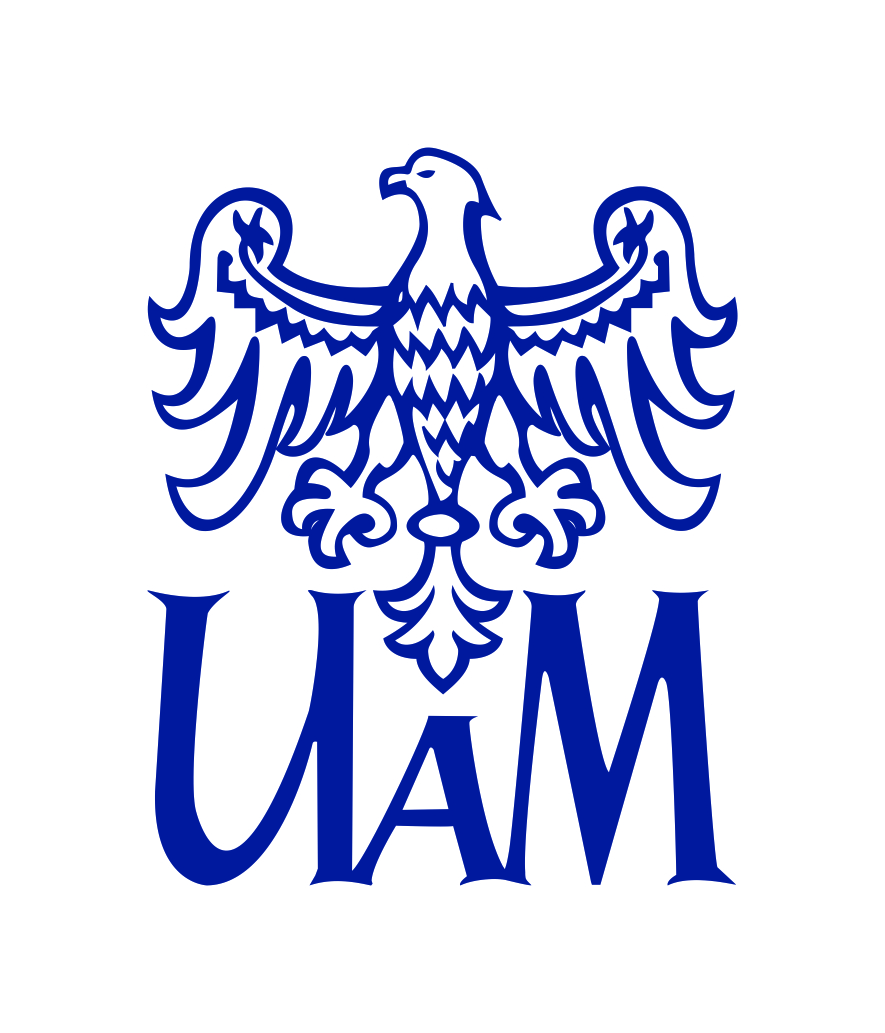 Uniwersytet im. Adama Mickiewiczaw PoznaniuUniwersytet im. Adama Mickiewiczaw PoznaniuSzkoła Doktorska SNJLSzkoła Doktorska SNJLOblicza współczesnego teatruOblicza współczesnego teatruprof. dr hab. Hanna Marta Karasińskaprof. dr hab. Hanna Marta KarasińskaDziedzina/
dyscyplinaNauki humanistyczne / literaturoznawstwoNauki humanistyczne / literaturoznawstwoNauki humanistyczne / literaturoznawstwoRodzaj zajęćwykładwykładwykładJęzyk wykładowyjęzyk polskijęzyk polskijęzyk polskiLiczba godzin + forma zaliczenia30 godzin / zaliczenie30 godzin / zaliczenie30 godzin / zaliczenieCel zajęćPrezentacja podstawowych zagadnień z zakresu historii teatru XX i XXI wieku oraz teorii teatru Prezentacja podstawowych zagadnień z zakresu historii teatru XX i XXI wieku oraz teorii teatru Prezentacja podstawowych zagadnień z zakresu historii teatru XX i XXI wieku oraz teorii teatru Treści kształceniaProblematyka wykładu obejmuje zarówno najważniejsze artystyczne zjawiska z zakresu teatru XX i XXI wieku, jak i teorie badań humanistycznych tyczące sztuki scenicznej bądź wykorzystujące „figurę teatru” w teorii i praktyce innych dyscyplin. W wykładzie przewidziano bloki tematyczne adresowane do przedstawicieli kilku dyscyplin: m. in. filologów, kulturoznawców, antropologów, historyków sztuki, muzykologów, psychologów i pedagogów (psychologiczne aspekty sztuki aktorskiej, arteterapia, drama), filozofów (teatr jako metafora filozoficzna), socjologów (społeczne konteksty sztuki teatru, socjodrama, socjologia aktora)Problematyka wykładu obejmuje zarówno najważniejsze artystyczne zjawiska z zakresu teatru XX i XXI wieku, jak i teorie badań humanistycznych tyczące sztuki scenicznej bądź wykorzystujące „figurę teatru” w teorii i praktyce innych dyscyplin. W wykładzie przewidziano bloki tematyczne adresowane do przedstawicieli kilku dyscyplin: m. in. filologów, kulturoznawców, antropologów, historyków sztuki, muzykologów, psychologów i pedagogów (psychologiczne aspekty sztuki aktorskiej, arteterapia, drama), filozofów (teatr jako metafora filozoficzna), socjologów (społeczne konteksty sztuki teatru, socjodrama, socjologia aktora)Problematyka wykładu obejmuje zarówno najważniejsze artystyczne zjawiska z zakresu teatru XX i XXI wieku, jak i teorie badań humanistycznych tyczące sztuki scenicznej bądź wykorzystujące „figurę teatru” w teorii i praktyce innych dyscyplin. W wykładzie przewidziano bloki tematyczne adresowane do przedstawicieli kilku dyscyplin: m. in. filologów, kulturoznawców, antropologów, historyków sztuki, muzykologów, psychologów i pedagogów (psychologiczne aspekty sztuki aktorskiej, arteterapia, drama), filozofów (teatr jako metafora filozoficzna), socjologów (społeczne konteksty sztuki teatru, socjodrama, socjologia aktora)Wymagania wstępnebrakbrakbrakEfekty kształceniaEfekty kształceniaEfekty kształceniaEfekty kształceniaMetody weryfikacjiW zakresie wiedzy: Osoba, która zrealizowała przedmiot, zna i rozumie: osiągnięcia światowej nauki w ramach dyscypliny, w której odbywa się kształcenie, a także paradygmaty i kierunki rozwoju tej dyscypliny, w sposób, który umożliwia twórcze i nowatorskie ich rozwinięcie oraz ich weryfikację w ramach podejmowanych projektów badawczych [E_W01];w stopniu zaawansowanym metodologię badań właściwą dla dyscypliny nauki, w której odbywa się kształcenie, co pozwalana właściwy dobór teorii i narzędzi badawczych oraz efektywne ich zastosowanie i modyfikację w ramach własnych badań [E_W02]W zakresie wiedzy: Osoba, która zrealizowała przedmiot, zna i rozumie: osiągnięcia światowej nauki w ramach dyscypliny, w której odbywa się kształcenie, a także paradygmaty i kierunki rozwoju tej dyscypliny, w sposób, który umożliwia twórcze i nowatorskie ich rozwinięcie oraz ich weryfikację w ramach podejmowanych projektów badawczych [E_W01];w stopniu zaawansowanym metodologię badań właściwą dla dyscypliny nauki, w której odbywa się kształcenie, co pozwalana właściwy dobór teorii i narzędzi badawczych oraz efektywne ich zastosowanie i modyfikację w ramach własnych badań [E_W02]W zakresie wiedzy: Osoba, która zrealizowała przedmiot, zna i rozumie: osiągnięcia światowej nauki w ramach dyscypliny, w której odbywa się kształcenie, a także paradygmaty i kierunki rozwoju tej dyscypliny, w sposób, który umożliwia twórcze i nowatorskie ich rozwinięcie oraz ich weryfikację w ramach podejmowanych projektów badawczych [E_W01];w stopniu zaawansowanym metodologię badań właściwą dla dyscypliny nauki, w której odbywa się kształcenie, co pozwalana właściwy dobór teorii i narzędzi badawczych oraz efektywne ich zastosowanie i modyfikację w ramach własnych badań [E_W02]W zakresie umiejętności: Osoba, która zrealizowała przedmiot, potrafi:wykorzystywać wiedzę z różnych dyscyplin nauki do twórczego identyfikowania, formułowania i nowatorskiego rozwiązywania złożonych problemów badawczych lub wykonywania zaawansowanych zadań o charakterze badawczym. W szczególności potrafi: definiować cele i przedmiot badań naukowych, formułować hipotezy badawcze, rozwijać metody, techniki i narzędzia badawcze oraz twórczo i efektywnie je stosować, wyciągać wnioski na podstawie wyników badań naukowych [E_U01]W zakresie umiejętności: Osoba, która zrealizowała przedmiot, potrafi:wykorzystywać wiedzę z różnych dyscyplin nauki do twórczego identyfikowania, formułowania i nowatorskiego rozwiązywania złożonych problemów badawczych lub wykonywania zaawansowanych zadań o charakterze badawczym. W szczególności potrafi: definiować cele i przedmiot badań naukowych, formułować hipotezy badawcze, rozwijać metody, techniki i narzędzia badawcze oraz twórczo i efektywnie je stosować, wyciągać wnioski na podstawie wyników badań naukowych [E_U01]W zakresie umiejętności: Osoba, która zrealizowała przedmiot, potrafi:wykorzystywać wiedzę z różnych dyscyplin nauki do twórczego identyfikowania, formułowania i nowatorskiego rozwiązywania złożonych problemów badawczych lub wykonywania zaawansowanych zadań o charakterze badawczym. W szczególności potrafi: definiować cele i przedmiot badań naukowych, formułować hipotezy badawcze, rozwijać metody, techniki i narzędzia badawcze oraz twórczo i efektywnie je stosować, wyciągać wnioski na podstawie wyników badań naukowych [E_U01]W zakresie kompetencji społecznych: Osoba, która zrealizowała przedmiot, jest gotowa do:krytycznej oceny prac z zakresu dyscypliny naukowej, w ramach której prowadzone jest kształcenie oraz własnego wkładu w rozwój tej dyscypliny [E_K01];myślenia i działania w sposób przedsiębiorczy, kreowania nowych idei i poszukiwania – we współdziałaniu z osobami reprezentującymi inne dyscypliny – innowacyjnych rozwiązań, a także do podejmowania wyzwań i ryzyka intelektualnego w sferze naukowej i publicznej oraz ponoszenia odpowiedzialności za skutki swoich decyzji [E_K04]W zakresie kompetencji społecznych: Osoba, która zrealizowała przedmiot, jest gotowa do:krytycznej oceny prac z zakresu dyscypliny naukowej, w ramach której prowadzone jest kształcenie oraz własnego wkładu w rozwój tej dyscypliny [E_K01];myślenia i działania w sposób przedsiębiorczy, kreowania nowych idei i poszukiwania – we współdziałaniu z osobami reprezentującymi inne dyscypliny – innowacyjnych rozwiązań, a także do podejmowania wyzwań i ryzyka intelektualnego w sferze naukowej i publicznej oraz ponoszenia odpowiedzialności za skutki swoich decyzji [E_K04]W zakresie kompetencji społecznych: Osoba, która zrealizowała przedmiot, jest gotowa do:krytycznej oceny prac z zakresu dyscypliny naukowej, w ramach której prowadzone jest kształcenie oraz własnego wkładu w rozwój tej dyscypliny [E_K01];myślenia i działania w sposób przedsiębiorczy, kreowania nowych idei i poszukiwania – we współdziałaniu z osobami reprezentującymi inne dyscypliny – innowacyjnych rozwiązań, a także do podejmowania wyzwań i ryzyka intelektualnego w sferze naukowej i publicznej oraz ponoszenia odpowiedzialności za skutki swoich decyzji [E_K04]LiteraturaSeria „Teorie współczesnego teatru”, Wydawnictwa Artystyczne i Filmowe, Warszawa.Fischer-Lichte E., Teatr i teatrologia. Podstawowe pytania, przeł. M. Borowski, M. Sugiera, Wrocław 2012Fischer-Lichte E., Estetyka performatywności, przeł.  M. Borowski, M. Sugiera, Kraków 2008. Goffman E. Człowiek w teatrze życia codziennego, przeł. H. Datner-Śpiewak, P. Śpiewak, Warszawa 2000.Greenblatt S., Poetyka kulturowa: pisma wybrane, red. i wstęp K. Kujawińska-Courtney, Kraków 2006.Kubikowski T., Siedem bytów teatralnych. O fenomenologii sztuki scenicznej, Warszawa, brak roku wydania.Marciniak M., Sens i sensualność. Myśl teatralna Rolanda Barthes’a, Jeana Françoisa Lyotarda,  I Jacquesa Derridy,  Kraków 2014.McKenzie J., Performuj albo… Od dyscypliny do performansu, przeł. T. Kubikowski, Kraków 2011.Pavis P., Współczesna inscenizacja. Źródła, tendencje, perspektywy, przeł. P. Olkusz, Warszawa 2011.Schechner R., Performatyka. Wstęp, przeł. T. Kubikowski, Wrocław 2006.Schlemmer O., Eksperymentalna scena Bauhausu, przeł. M. Leyko, Gdańsk 2010.Sławińska I., Współczesna refleksja o teatrze. Ku antropologii teatru, Kraków 1979, II wydanie poprawione Teatr w myśli współczesnej. Ku antropologii teatru, Warszawa 1990.Turner V., Od rytuału do teatru. Powaga zabawy, przeł. M. J. Dziekanowie, Warszawa 2005.Weber S., Teatralność jako medium, przeł. J. Burzyński, Kraków 2009. Ziomek J. Projekt wykonawcy w dziele literackim a problemy genologiczne, [w:] tegoż, Powinowactwa literatury, Warszawa 1980.Seria „Teorie współczesnego teatru”, Wydawnictwa Artystyczne i Filmowe, Warszawa.Fischer-Lichte E., Teatr i teatrologia. Podstawowe pytania, przeł. M. Borowski, M. Sugiera, Wrocław 2012Fischer-Lichte E., Estetyka performatywności, przeł.  M. Borowski, M. Sugiera, Kraków 2008. Goffman E. Człowiek w teatrze życia codziennego, przeł. H. Datner-Śpiewak, P. Śpiewak, Warszawa 2000.Greenblatt S., Poetyka kulturowa: pisma wybrane, red. i wstęp K. Kujawińska-Courtney, Kraków 2006.Kubikowski T., Siedem bytów teatralnych. O fenomenologii sztuki scenicznej, Warszawa, brak roku wydania.Marciniak M., Sens i sensualność. Myśl teatralna Rolanda Barthes’a, Jeana Françoisa Lyotarda,  I Jacquesa Derridy,  Kraków 2014.McKenzie J., Performuj albo… Od dyscypliny do performansu, przeł. T. Kubikowski, Kraków 2011.Pavis P., Współczesna inscenizacja. Źródła, tendencje, perspektywy, przeł. P. Olkusz, Warszawa 2011.Schechner R., Performatyka. Wstęp, przeł. T. Kubikowski, Wrocław 2006.Schlemmer O., Eksperymentalna scena Bauhausu, przeł. M. Leyko, Gdańsk 2010.Sławińska I., Współczesna refleksja o teatrze. Ku antropologii teatru, Kraków 1979, II wydanie poprawione Teatr w myśli współczesnej. Ku antropologii teatru, Warszawa 1990.Turner V., Od rytuału do teatru. Powaga zabawy, przeł. M. J. Dziekanowie, Warszawa 2005.Weber S., Teatralność jako medium, przeł. J. Burzyński, Kraków 2009. Ziomek J. Projekt wykonawcy w dziele literackim a problemy genologiczne, [w:] tegoż, Powinowactwa literatury, Warszawa 1980.Seria „Teorie współczesnego teatru”, Wydawnictwa Artystyczne i Filmowe, Warszawa.Fischer-Lichte E., Teatr i teatrologia. Podstawowe pytania, przeł. M. Borowski, M. Sugiera, Wrocław 2012Fischer-Lichte E., Estetyka performatywności, przeł.  M. Borowski, M. Sugiera, Kraków 2008. Goffman E. Człowiek w teatrze życia codziennego, przeł. H. Datner-Śpiewak, P. Śpiewak, Warszawa 2000.Greenblatt S., Poetyka kulturowa: pisma wybrane, red. i wstęp K. Kujawińska-Courtney, Kraków 2006.Kubikowski T., Siedem bytów teatralnych. O fenomenologii sztuki scenicznej, Warszawa, brak roku wydania.Marciniak M., Sens i sensualność. Myśl teatralna Rolanda Barthes’a, Jeana Françoisa Lyotarda,  I Jacquesa Derridy,  Kraków 2014.McKenzie J., Performuj albo… Od dyscypliny do performansu, przeł. T. Kubikowski, Kraków 2011.Pavis P., Współczesna inscenizacja. Źródła, tendencje, perspektywy, przeł. P. Olkusz, Warszawa 2011.Schechner R., Performatyka. Wstęp, przeł. T. Kubikowski, Wrocław 2006.Schlemmer O., Eksperymentalna scena Bauhausu, przeł. M. Leyko, Gdańsk 2010.Sławińska I., Współczesna refleksja o teatrze. Ku antropologii teatru, Kraków 1979, II wydanie poprawione Teatr w myśli współczesnej. Ku antropologii teatru, Warszawa 1990.Turner V., Od rytuału do teatru. Powaga zabawy, przeł. M. J. Dziekanowie, Warszawa 2005.Weber S., Teatralność jako medium, przeł. J. Burzyński, Kraków 2009. Ziomek J. Projekt wykonawcy w dziele literackim a problemy genologiczne, [w:] tegoż, Powinowactwa literatury, Warszawa 1980.Szczegółowe informacjeWykład będzie miał układ dwudzielny. W części pierwszej zaprezentowane zostaną podstawowe zjawiska z zakresu praktyki teatralnej, kształtujące od początku XX wieku nowoczesną sztukę sceniczną i myśl teoretycznoteatralną tyczącą takich zagadnień, jak pojęcie inscenizacji, koncepcje gry aktorskiej, rola przestrzeni. Część druga obejmuje już zagadnienia związane z naukowymi teoriami sztuki teatru i ich zastosowaniem w innych obszarach badawczych – literaturoznawstwie, filozofii, socjologii czy antropologii.Wykład będzie miał układ dwudzielny. W części pierwszej zaprezentowane zostaną podstawowe zjawiska z zakresu praktyki teatralnej, kształtujące od początku XX wieku nowoczesną sztukę sceniczną i myśl teoretycznoteatralną tyczącą takich zagadnień, jak pojęcie inscenizacji, koncepcje gry aktorskiej, rola przestrzeni. Część druga obejmuje już zagadnienia związane z naukowymi teoriami sztuki teatru i ich zastosowaniem w innych obszarach badawczych – literaturoznawstwie, filozofii, socjologii czy antropologii.Wykład będzie miał układ dwudzielny. W części pierwszej zaprezentowane zostaną podstawowe zjawiska z zakresu praktyki teatralnej, kształtujące od początku XX wieku nowoczesną sztukę sceniczną i myśl teoretycznoteatralną tyczącą takich zagadnień, jak pojęcie inscenizacji, koncepcje gry aktorskiej, rola przestrzeni. Część druga obejmuje już zagadnienia związane z naukowymi teoriami sztuki teatru i ich zastosowaniem w innych obszarach badawczych – literaturoznawstwie, filozofii, socjologii czy antropologii.